欧普SRM项目内部操作手册                BOM优化模块作        者：	郭环春创建日期：	2020年5月22日	更新日期：	XXXX年X月X日版        本：	1.0文档控制修改记录复核记录审批记录目录文档控制	2操作步骤详细说明	401.	集采调价平台	4基础数据导入-数据上传	4基础数据导入-数据查看	5基础数据导入-界面操作	6基础数据导入-数据查询	7基础数据刷新-界面操作	7集采数据导出	8平台收益报表	802.	大宗联动调价平台	9基础数据导入-数据上传	9基础数据导入-数据查看	10基础数据导入-界面操作	11基础数据导入-数据查询	12基础数据刷新-界面操作	12大宗数据导出	13大宗收益报表	1303.	BOM合格率	14价格异常统计表	14遗留和已结问题	16遗留问题	16已结问题	16操作步骤详细说明集采调价平台基础数据导入-数据上传操作路径：BOM →集采调价平台→基础数据导入点击集采调价平台，首先进入基础数据导入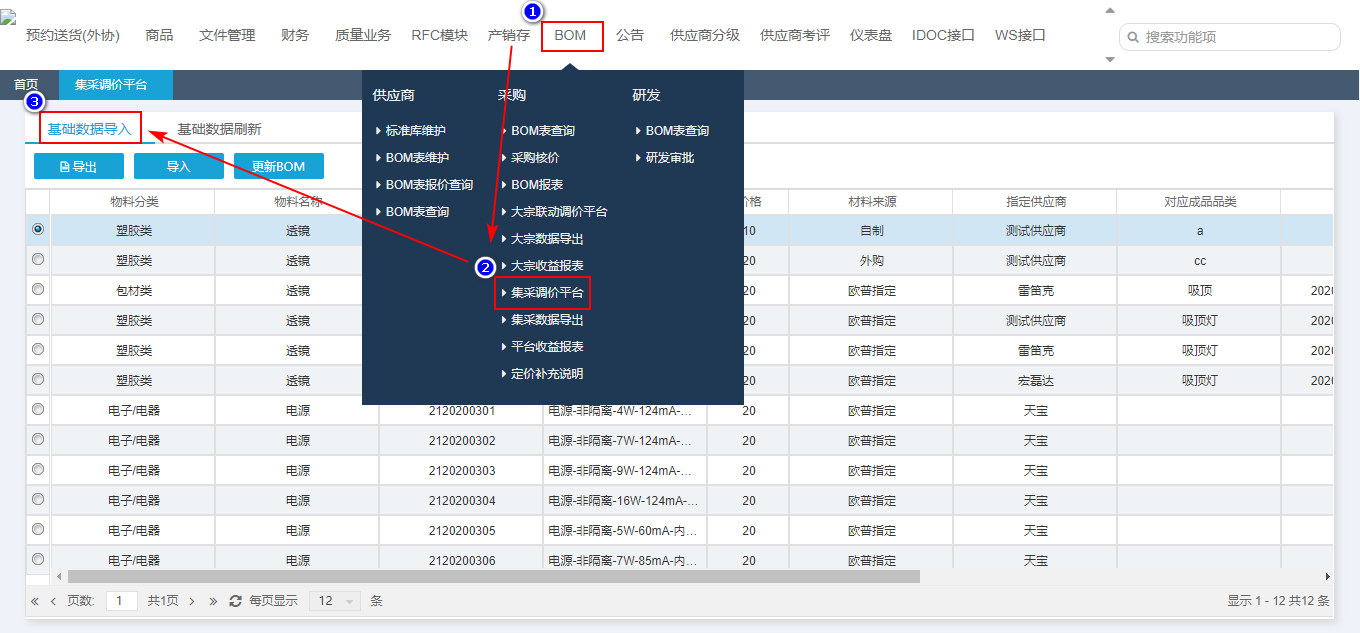 进入基础数据导入界面后，点击“导入”，进入平台数据上传界面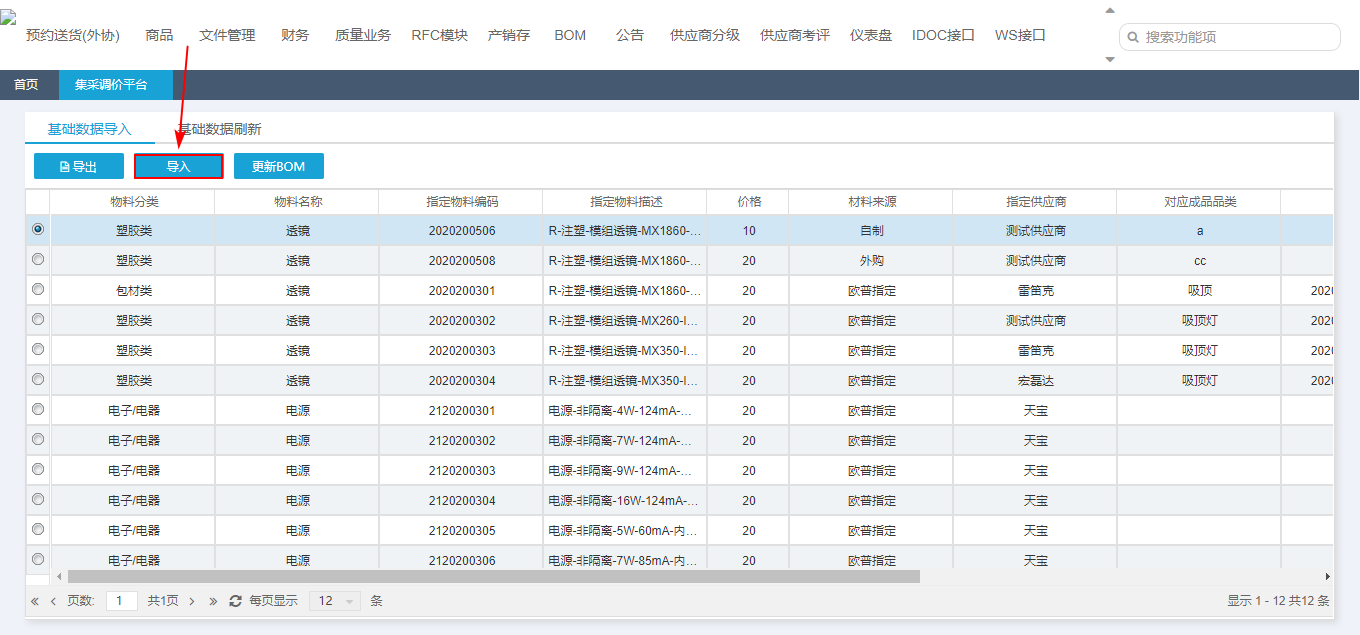 平台指定物料数据上传点击“导入模板下载”，下载数据上传的相关模板填写完需上传的数据后，点击“导入数据”，选择要上传的Excel文件，点击导入后，Excel数据将会显示在页面中点击“核对”，对数据进行一定的逻辑校验逻辑校验通过后，可点击“提交”按钮进行数据的导入，导入完成后可在基础数据导入界面查看到相关数据逻辑校验不通过，则“提交”按钮置灰不可点击，可点击“错误”按钮查看相关的校验错误信息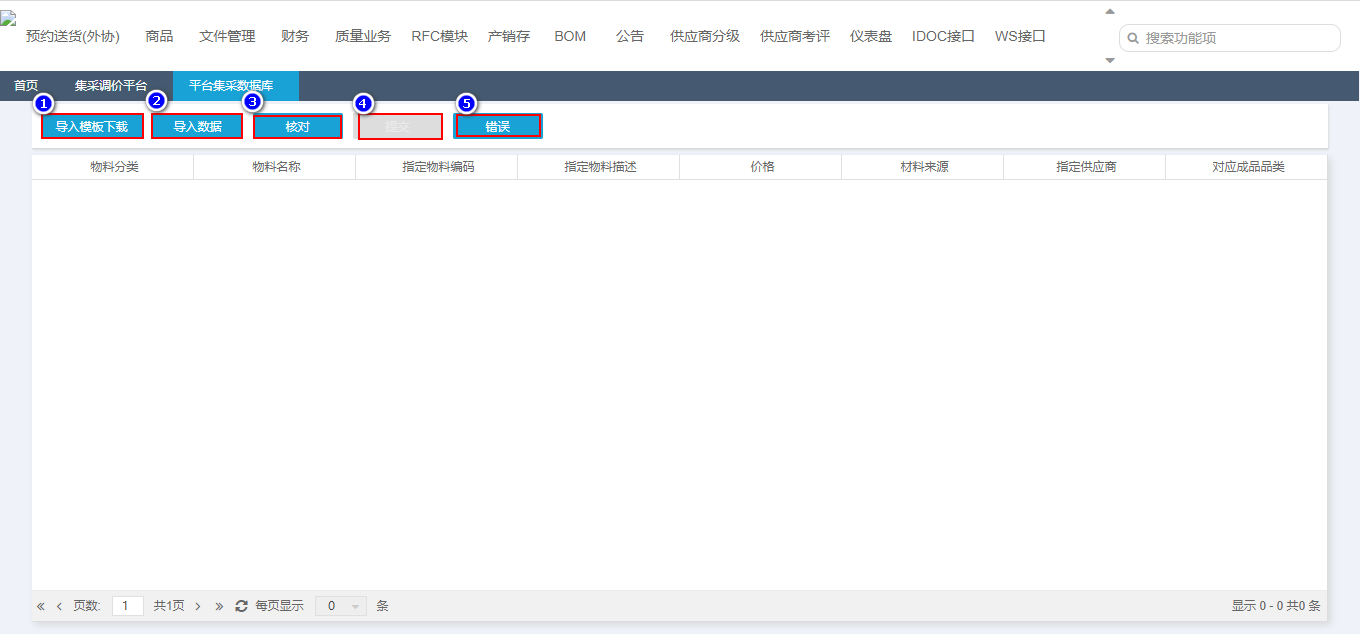 基础数据导入-数据查看操作路径：BOM →集采调价平台→基础数据导入经过上述数据导入操作且数据导入成功后，可在基础数据导入界面查看到上传的相关平台指定物料编码数据，且与导入数据保持一致（其中，上传的数据信息与导入时信息保持一致；导入后界面新增数据量与导入数据量保持一致）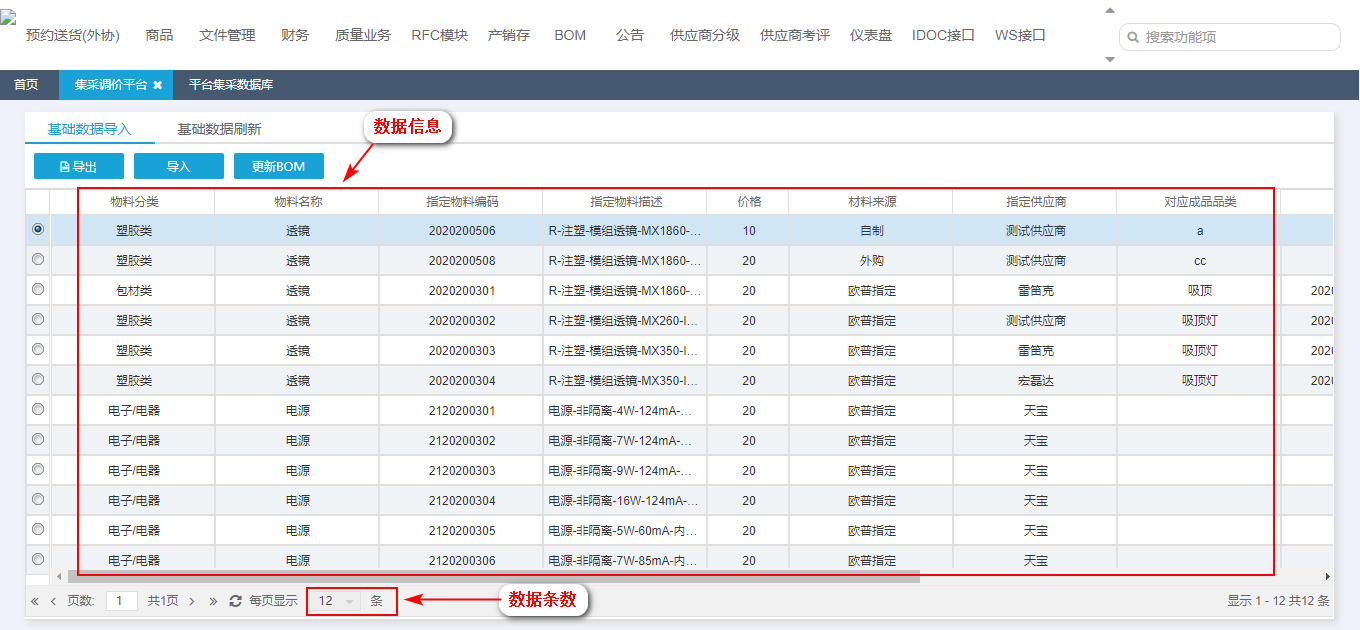 基础数据导入-界面操作操作路径：BOM →集采调价平台→基础数据导入历史版本查看，点击“查看”可查看该指定物料编码上传的历史数据版本导出，点击“导出”按钮可导出当前页面显示的所有数据更新BOM，勾选选择行数据，点击“更新BOM”，该行数据则以指定物料编码为唯一维度去匹配现有BOM，并“基础数据刷新”界面生成相关更新后的BOM数据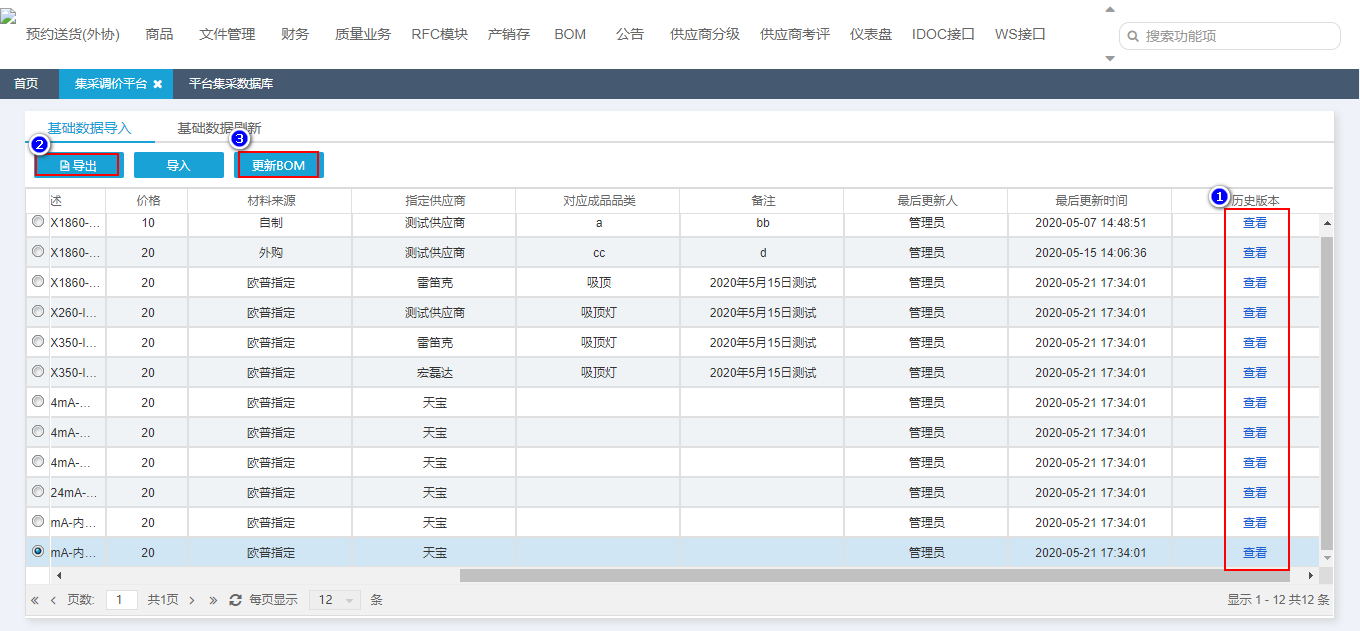 基础数据导入-数据查询操作路径：BOM →集采调价平台→基础数据刷新点击基础数据刷新，填入相关的查询条件，点击查询后可根据相关的查询条件筛选出数据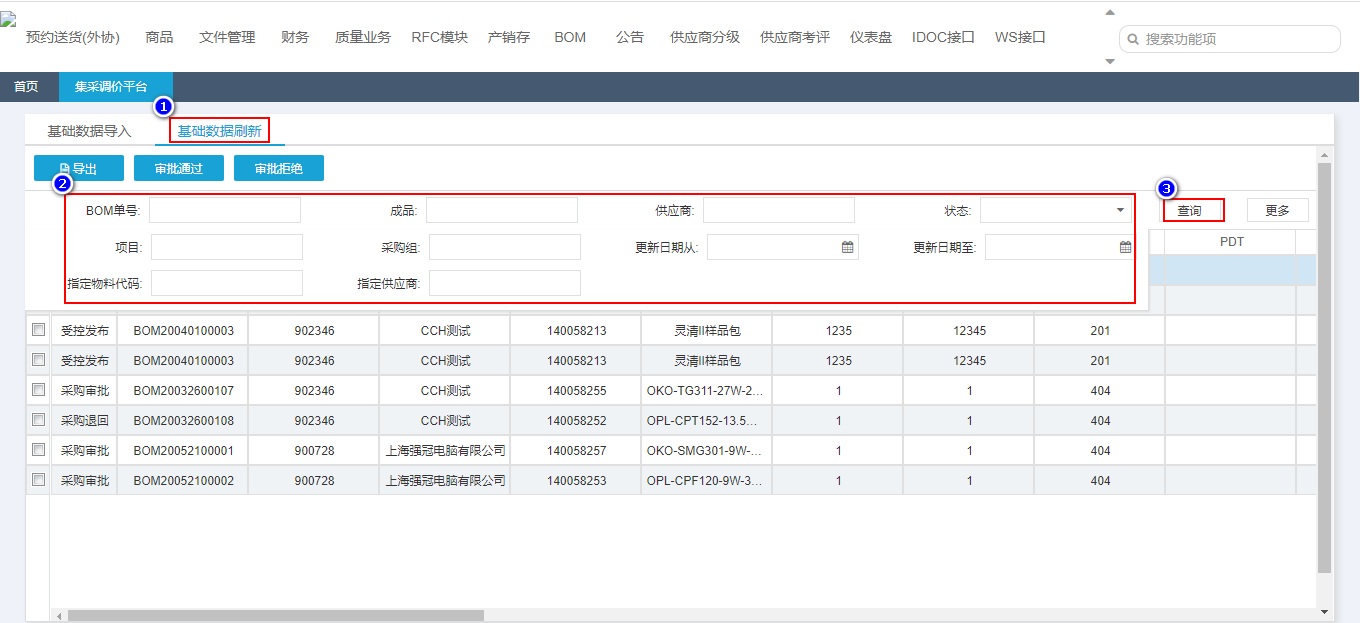 基础数据刷新-界面操作操作路径：BOM →集采调价平台→基础数据刷新导出，点击“导出”按钮可导出当前页面显示的所有数据；审批通过，勾选状态为“采购审批”的BOM，点击“审批通过”进行审批，BOM表状态为“受控发布”，生成新版本的BOM；审批拒绝，勾选状态为“采购审批”的BOM，点击“审批拒绝”进行审批，BOM表状态为“采购退回”。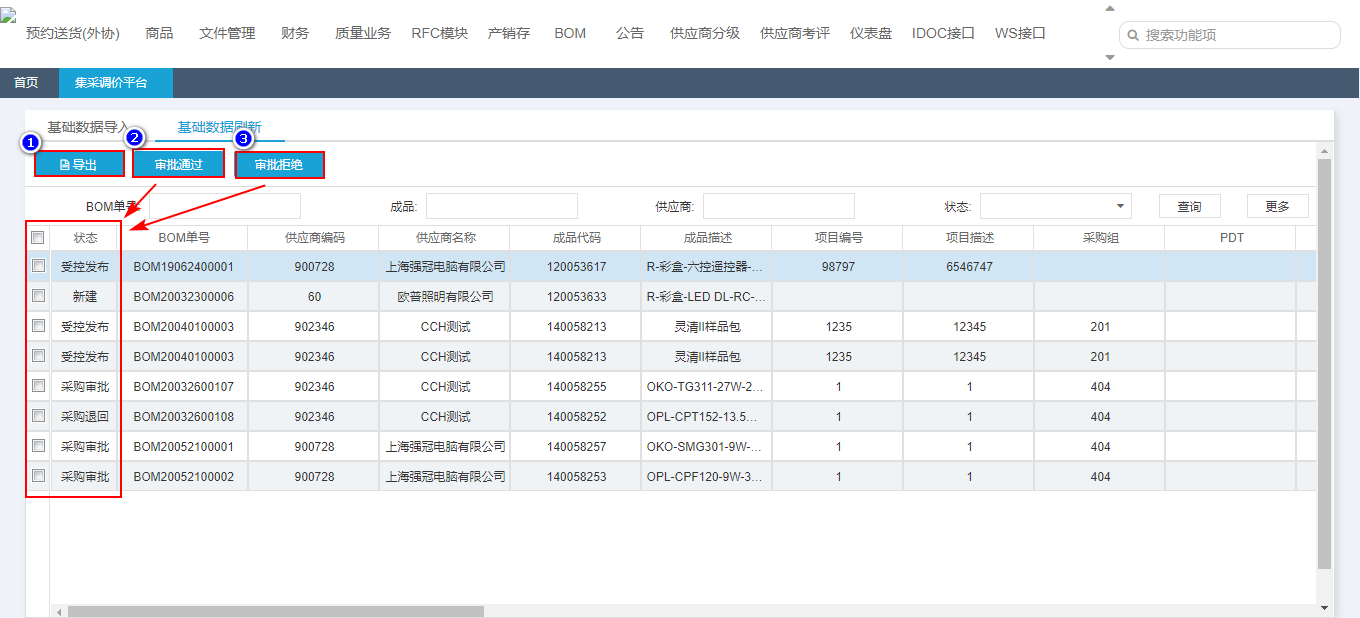 集采数据导出操作路径：BOM →集采数据导出点击集采数据导出，进入集采数据导出界面，该界面显示的是所有的平台上传数据导出，点击“导出”按钮可导出当前页面显示的所有数据；查询，填入相关的查询条件，点击“查询”按钮后可根据相关的查询条件筛选出数据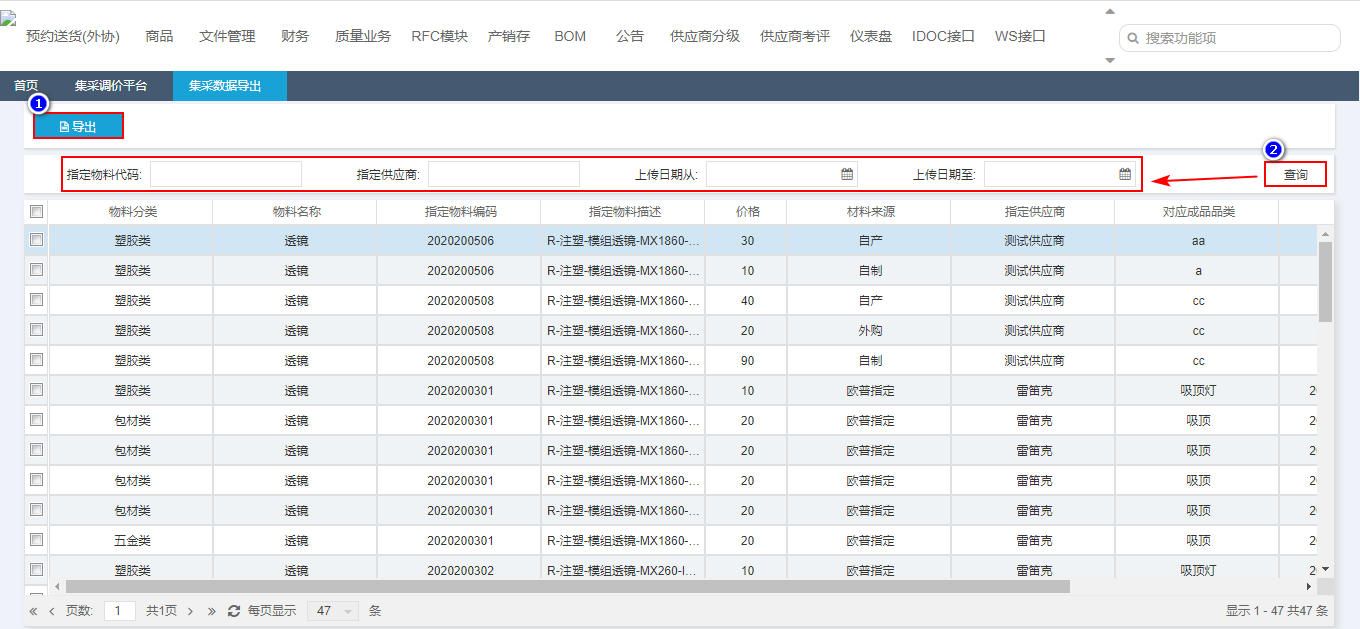 平台收益报表操作路径：BOM →平台收益报表点击平台收益报表，进入平台收益报表界面，该界面显示的是所有的平台数据更新BOM的报表数据导出，点击“导出”按钮可导出当前页面显示的所有数据；查询，填入相关的查询条件，点击“查询”按钮后可根据相关的查询条件筛选出数据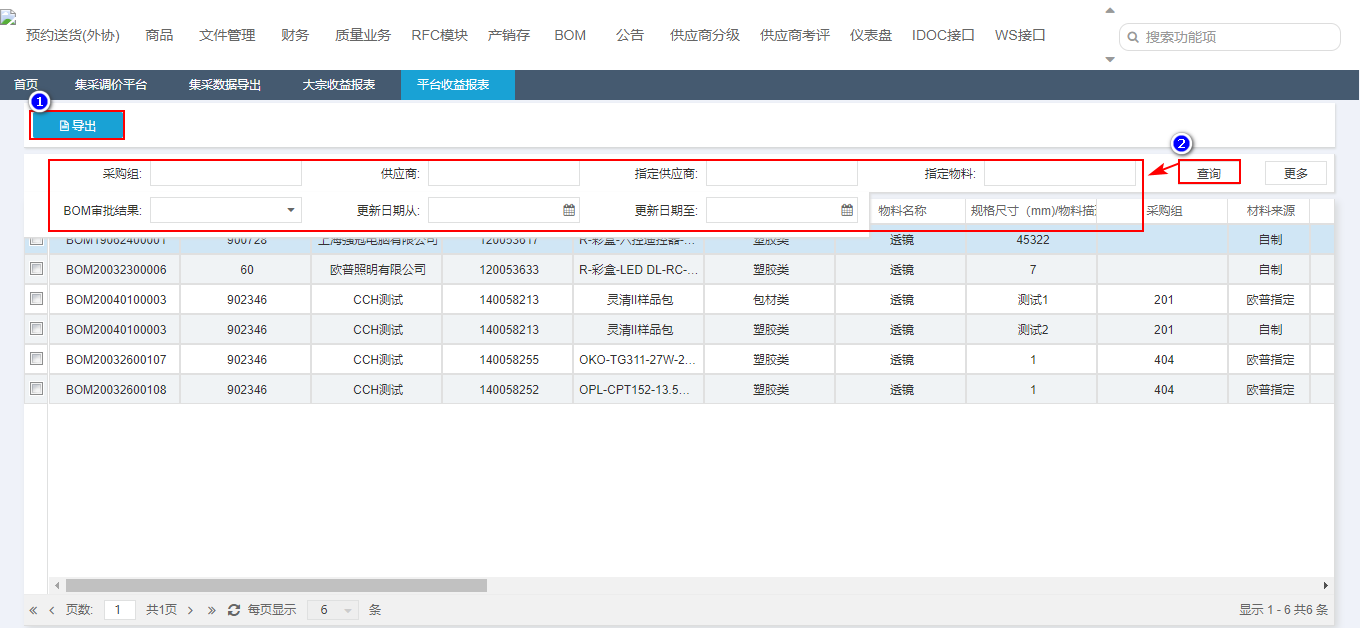 大宗联动调价平台基础数据导入-数据上传操作路径：BOM →大宗联动调价平台→基础数据导入点击大宗联动调价平台，首先进入基础数据导入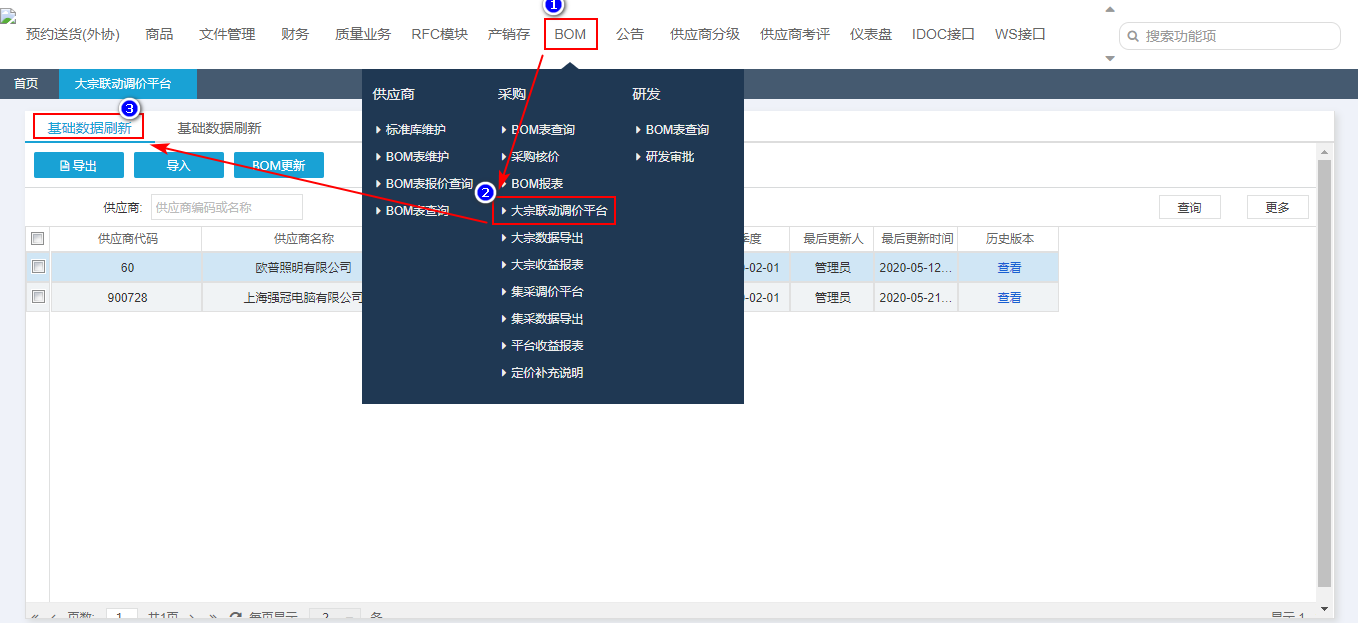 进入基础数据导入界面后，点击“导入”，进入大宗数据上传界面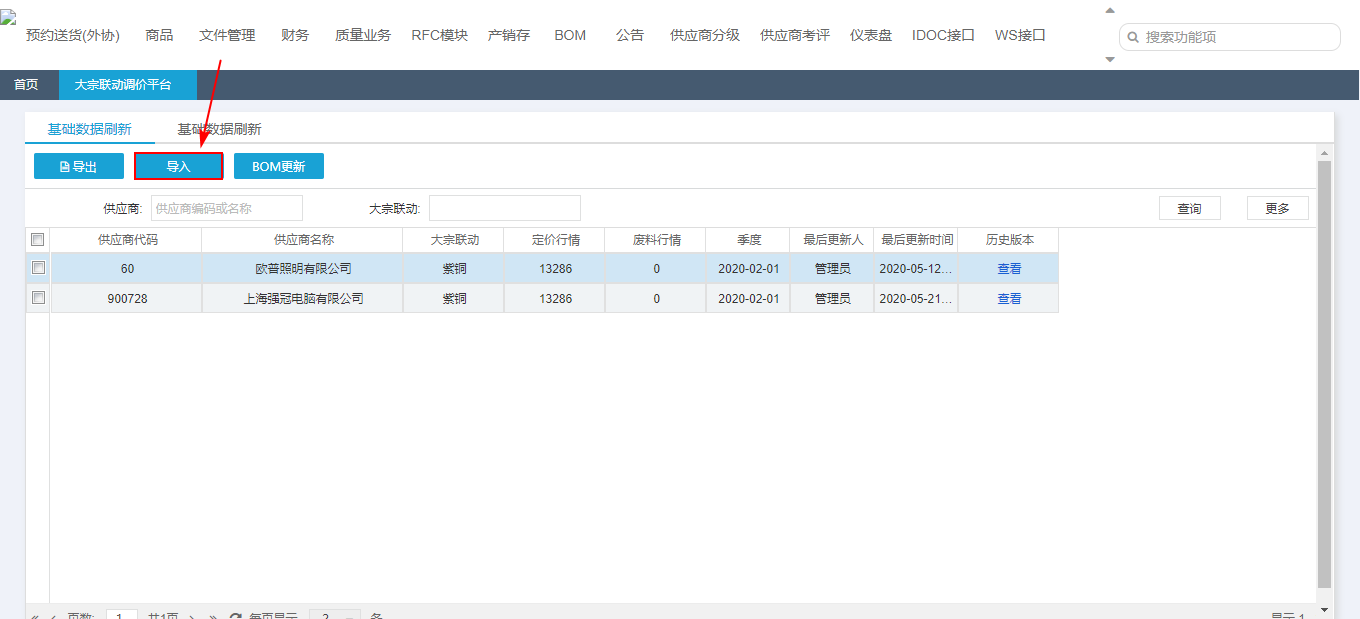 大宗联动数据上传点击“导入模板下载”，下载数据上传的相关模板填写完需上传的数据后，点击“导入数据”，选择要上传的Excel文件，点击导入后，Excel数据将会显示在页面中点击“核对”，对数据进行一定的逻辑校验逻辑校验通过后，可点击“提交”按钮进行数据的导入，导入完成后可在基础数据导入界面查看到相关数据逻辑校验不通过，则“提交”按钮置灰不可点击，可点击“错误”按钮查看相关的校验错误信息点击“返回”，返回到导入前界面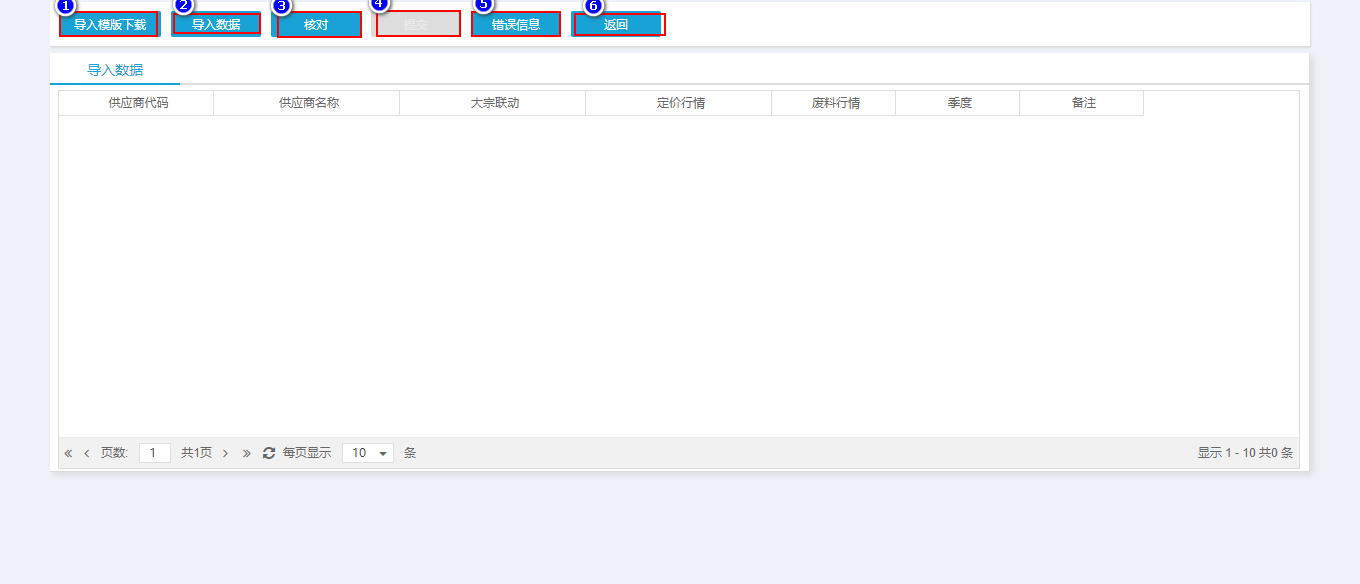 基础数据导入-数据查看操作路径：BOM →大宗联动调价平台→基础数据导入经过上述数据导入操作且数据导入成功后，可在基础数据导入界面查看到上传的相关大宗联动数据，且与导入数据保持一致（其中，上传的数据信息与导入时信息保持一致；导入后界面新增数据量与导入数据量保持一致）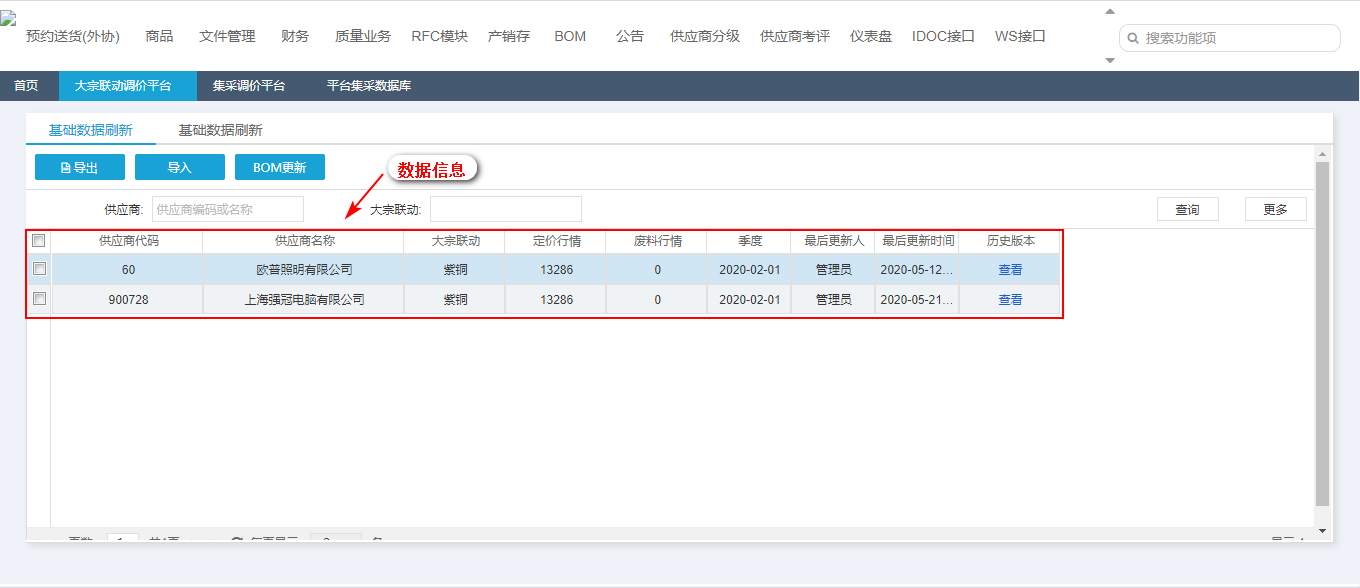 基础数据导入-界面操作操作路径：BOM →大宗联动调价平台→基础数据导入历史版本查看，点击“查看”可查看该大宗及供应商上传的历史数据版本导出，点击“导出”按钮可导出当前页面显示的所有数据更新BOM，勾选选择行数据，点击“更新BOM”，该行数据则以“大宗联动+供应商”为唯一维度去匹配现有BOM，并“基础数据刷新”界面生成相关更新后的BOM数据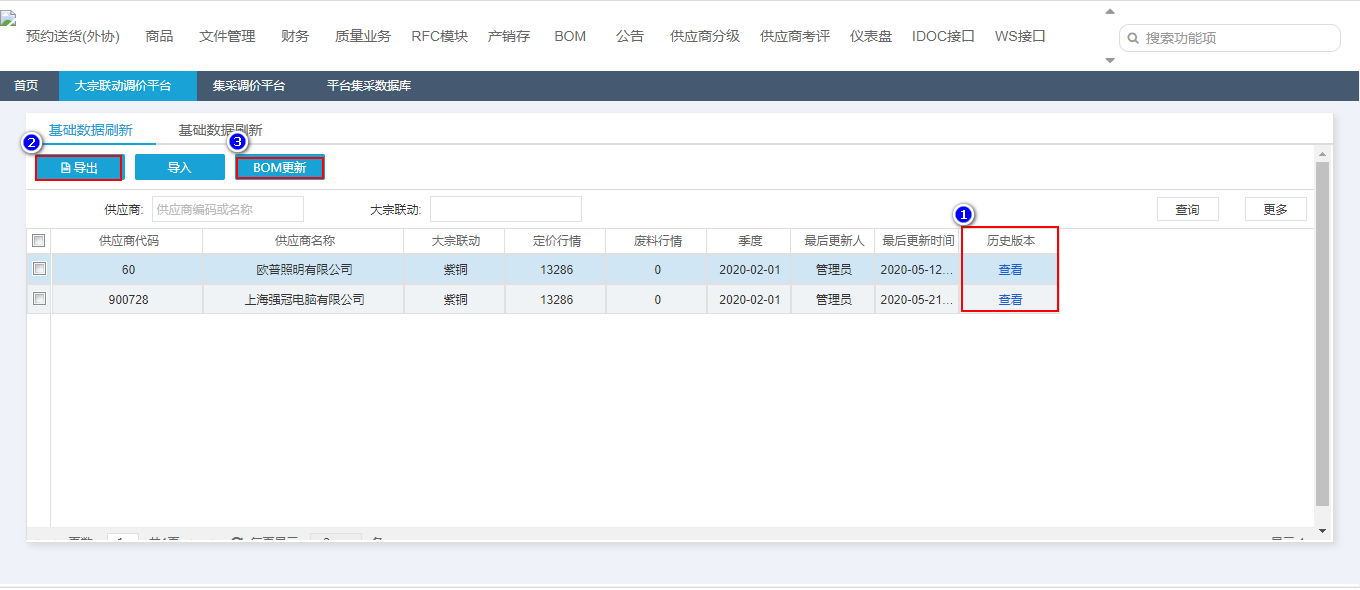 基础数据导入-数据查询操作路径：BOM →大宗联动调价平台→基础数据刷新点击基础数据刷新，填入相关的查询条件，点击查询后可根据相关的查询条件筛选出数据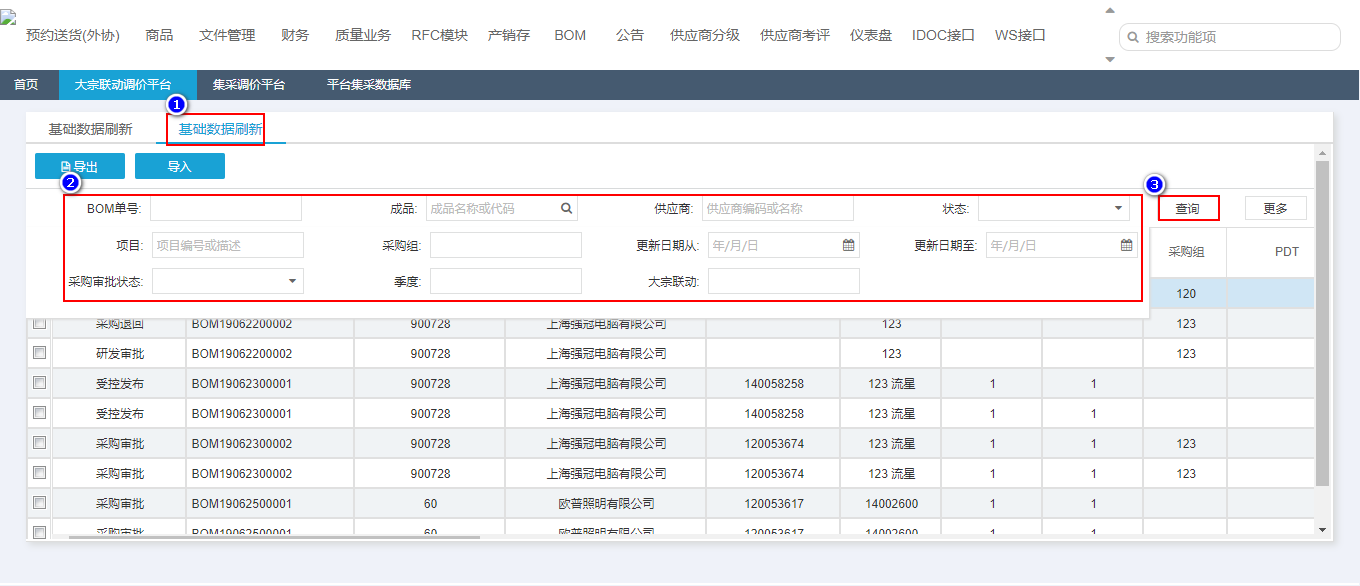 基础数据刷新-界面操作操作路径：BOM →大宗调价平台→基础数据刷新导出，点击“导出”按钮可导出当前页面显示的所有数据；审批通过，对采购审批中的单据点击“审批通过”进行审批，BOM表状态为“受控发布”，生成新版本的BOM；审批拒绝，对采购审批中的单据点击 “审批拒绝”进行审批，BOM表状态为“采购退回”。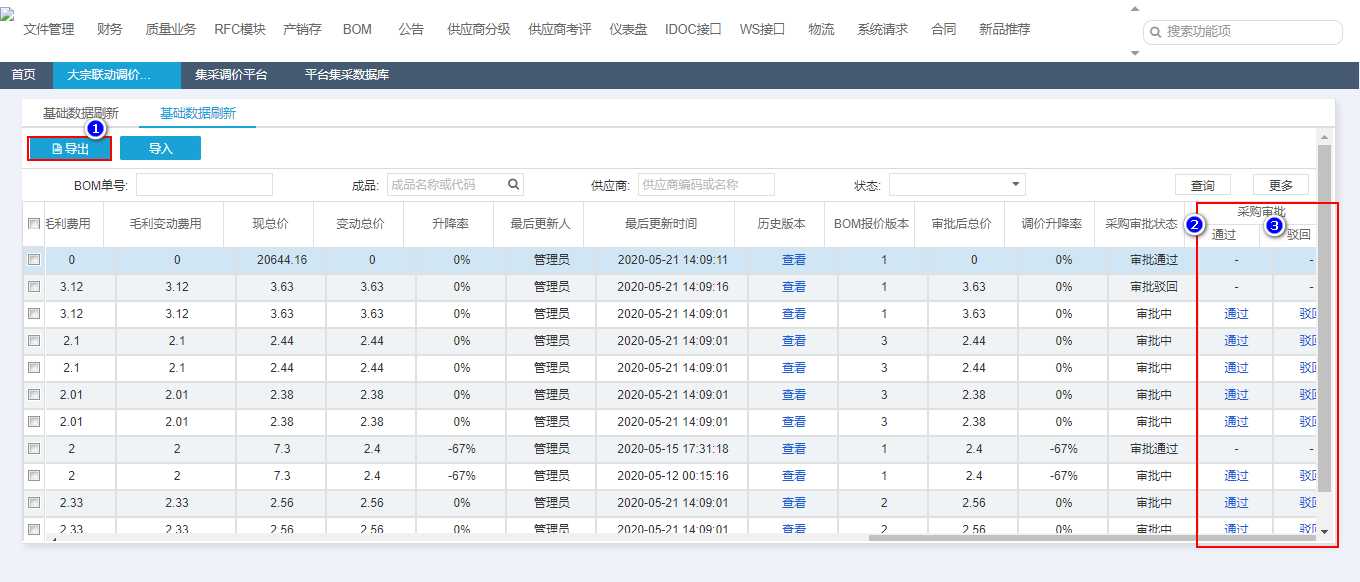 大宗数据导出操作路径：BOM →大宗数据导出点击大宗数据导出，进入大宗数据导出界面，该界面显示的是所有的大宗上传数据导出，点击“导出”按钮可导出当前页面显示的所有数据；查询，填入相关的查询条件，点击“查询”按钮后可根据相关的查询条件筛选出数据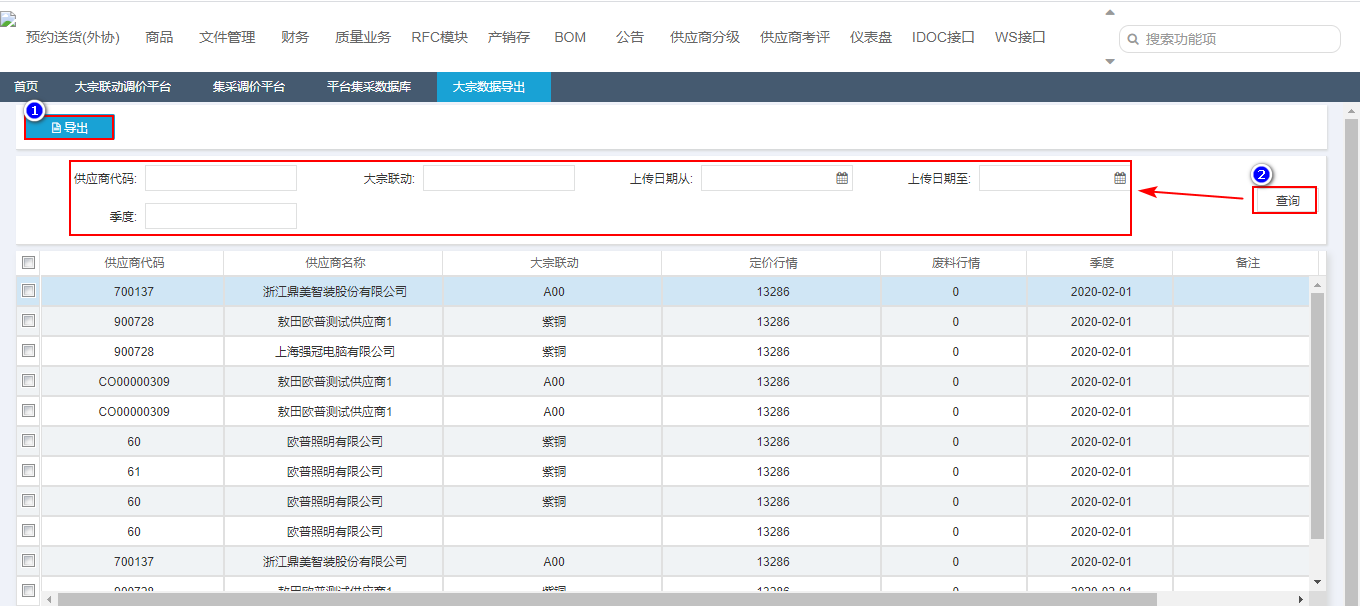 大宗收益报表操作路径：BOM →大宗收益报表点击平台收益报表，进入平台收益报表界面，该界面显示的是所有的平台数据更新BOM的报表数据导出，点击“导出”按钮可导出当前页面显示的所有数据；查询，填入相关的查询条件，点击“查询”按钮后可根据相关的查询条件筛选出数据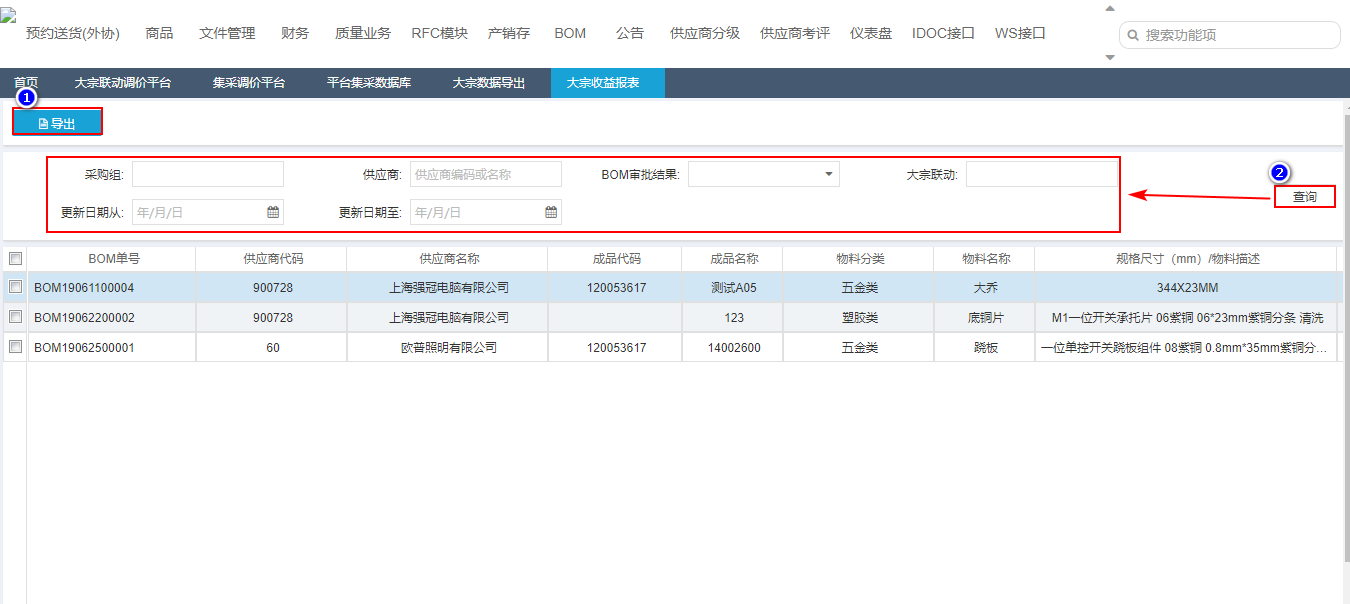 BOM合格率价格异常统计表操作路径：BOM →采购→BOM查询1).点击BOM表查询，首先进入进行中的BOM表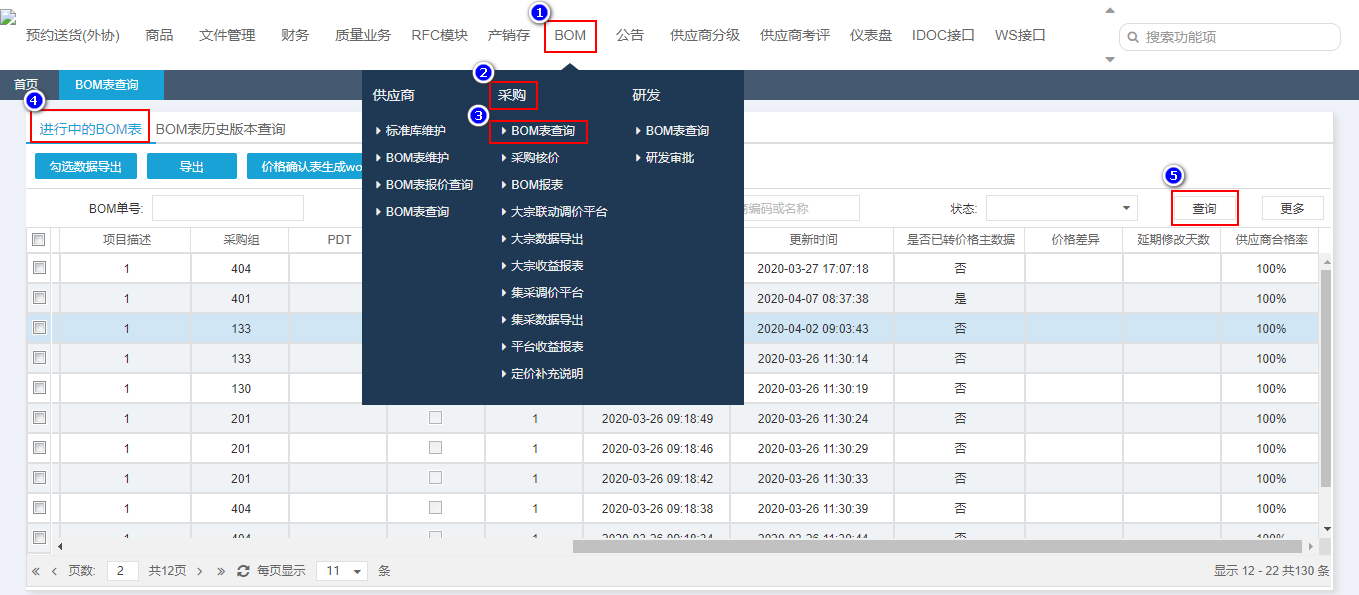 点击按钮“价格异常统计导出”后选择需要导出的列，点击确认后导出“价格异常统计表”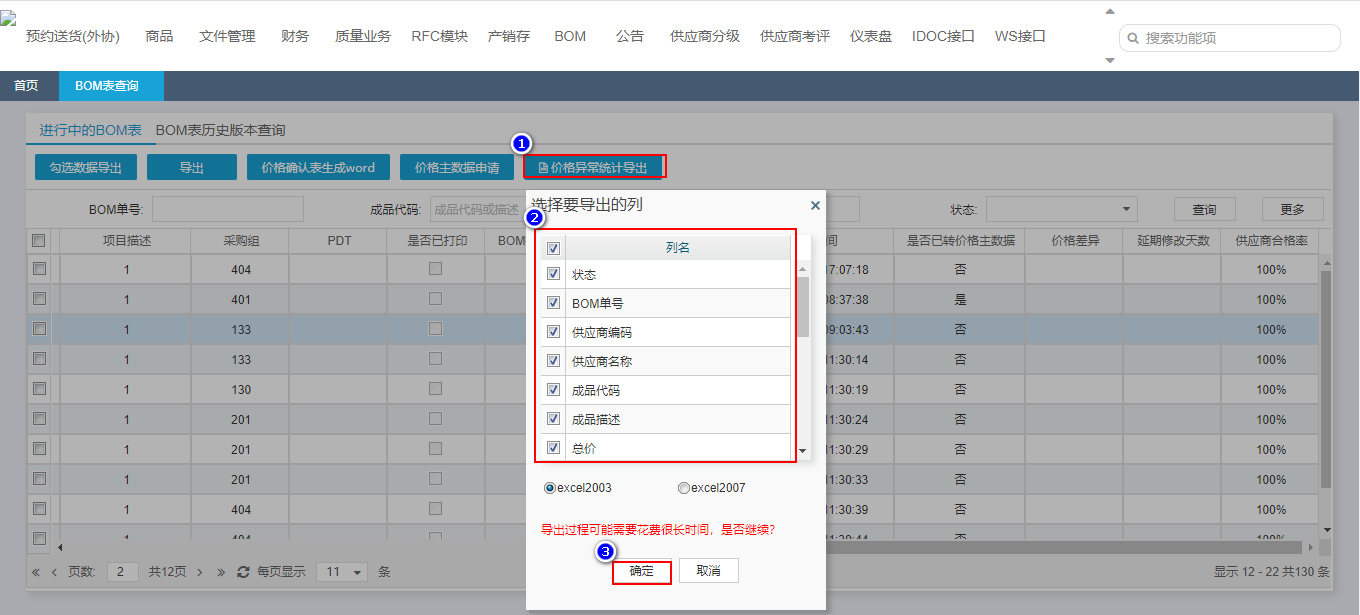 遗留和已结问题遗留问题已结问题修改日期作者版本更改说明日期复核人版本复核说明审批日期审批人审批人角色版本1.0序号说明影响程度负责人计划日期序号说明解决方法负责人解决日期